Обучающий курс «ВЧД мониторинг,  коррекция внутричерепной гипертензии и интенсивная терапия при тяжелой ЧМТ, САК, ОНМКкурс для нейрохирургов, нейро реаниматологов, неврологов практического здравоохранения, проводимый при поддержке НИИ Нейрохирургии им. Н.Н БурденкоЦель данного курса: ознакомление с методами измерения ВЧД обучение принципам коррекции внутричерепной гипертензии обсуждение алгоритмам интенсивной терапии при разной церебральной патологии (ЧМТ, САК, ОНМК)12:00 Регистрация12:50 Открытие школыВступительное слово регионального представителяВступительное слово зав ОРИТ проф. Савина И.А.13:00 Сессия 1.Отделение ОРИТ НИИ Бурденко, специальность нейрореаниматолога.(И.А. Савин) 15-20 минЗнакомство с сайтом отделения (И.А. Савин) 20 минОбщие аспектыЦеребральная физиология и патофизиология у пациентов с первичным повреждением мозга различного генеза (А.В.Ошоров) 40 минутТехнологии измерения ВЧД, техническое обеспечение, калибровка, имплантация датчика ВЧД, осложнения  (геморрагические, инфекционные). (А.В.Ошоров ) 40 минутПрактическое занятие: калибровка, контроль качества измерения, интерпретация данных, сбор и архивирование данных (А.В.Ошоров) 30 минут15:00 Вопросы и ответы 15:30 Перерыв на кофе-брейк и деловое общение16:00 Сессия 2.Частные аспектыСиндром внутричерепной гипертензии при патологии ЦНС (ОНМК, ЧМТ, САК). Принципы коррекция внутричерепной гипертензии (А.В.Ошоров) (20 мин)Интенсивная терапия  ЧМТ взрослого возраста  (А.В. Ошоров) 30 минИнтенсивная терапия ЧМТ детского возраста (И.А.Савин) 30 минИнтенсивная терапия при САК аневризматического генеза, ОНМК (И.А.Савин) 60 минВЭН в нейрореанимации (частота, специфика, диагностика, коррекция) (И.А.Савин) (40 мин)17:50 Вопросы и ответы 19:00 	ИТОГОВОЕ обсуждение Лекторы:        Савин Иван Анатольевич: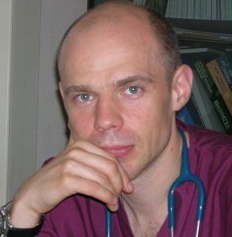 Анестезиолог-реаниматолог.Врач высшей категории. ДМН. Руководитель отделения реанимации НИИ им.Н.Н.Бурденко.
Сотрудник кафедры нейрохирургии РМАПО, читает курс лекций по реаниматологии и интенсивной терапии у нейрохирургических больных.
Области научно-практических интересов: Послеоперационный период в нейрохирургии, Водно-электролитные нарушения в нейрореанимации, Педиатрическая нейрореанимация, ЧМТ, Трахеостомия, Протекция дыхательных путей, ИВЛ, Нейрогенная дисфагия.Ошоров Андрей Васильевич: 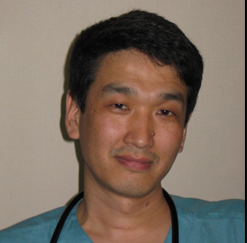 Анестезиолог-реаниматолог отделения реанимации НИИ им. Н.Н. Бурденко. Врач высшей категории. КМН. Читает курс лекций по реаниматологии и интенсивной терапии у нейрохирургических больных, в рамках обучающих курсов на базе НИИ им. Н.Н. Бурденко
Области научно-практических интересов: ЧМТ, нейромониторинг, ауторегуляция мозгового кровотока в критических состояниях, Критические состояния у пациентов с повреждением сосудов головного мозга. Трахеостомия, Протекция дыхательных путей, ИВЛ.